AL COMUNE DI PORTO TOLLE                                                          SERVIZIO PERSONALE -  1° SETTORE                                                   	   P.zza Ciceruacchio n.9  45018–PORTO TOLLEIl/la sottoscritto/a ............................................................................................................................(nome e cognome scritto in maniera leggibile)nato/a a  ......................................................  prov. ( ...........  ) il ........................................................residente in via  ..................................................................  n. ...............   CAP ...............................località   ...............................................  prov. (  ............. ) codice fiscale ..........................................telefono ............................. …………….. cellulare ............. ……………………….e-mail o indirizzo PEC .............. …………………………………………………………………………………RECAPITO PRESSO IL QUALE DEVE ESSERE FATTA QUALSIASI COMUNICAZIONE RELATIVA E CONSEGUENTE ALLA PRESENTE PROCEDURA DI SELEZIONE(compilare solo se diverso dalla residenza)cognome e nome .................................................................... presso ..............................................................via ........................................................................................... n. ................... CAP .......................................località ............................................................................................................ prov. ( ........................................ )CHIEDEdi essere ammesso/a a partecipare alla selezione pubblica, per esami, finalizzata all’assunzione con contratto a tempo pieno ed indeterminato din. 1 “ISTRUTTORE AMMINISTRATIVO” – CATEGORIA C/C1 – DA DESTINARE AL 2° SETTORE (FINANZIARIO)A tale fine, sotto la propria personale responsabilità, ai sensi degli artt. 46 e 47 del D.P.R. n. 445/2000 e s.m.i., consapevole delle sanzioni penali di cui all’art. 76 dello stesso D.P.R. in caso di false dichiarazioni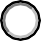 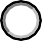 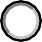 DICHIARAFIRMA   	Luogo e data	(non autenticata)ALLEGATI OBBLIGATORIfotocopia di un documento di riconoscimento valido;Originale della ricevuta di versamento del contributo per la partecipazione alla selezione di € 10,00 o fotocopia/scansione della medesima in caso di trasmissione della domanda per via telematica;(eventuale) certificato del competente organismo sanitario in caso di richiesta di tempi aggiuntivi ed ausili per lo svolgimento delle prove (per candidati portatori di handicap);(eventuale) documentazione per il riconoscimento delle precedenze e/o delle preferenze in caso di parità di punteggio in graduatoria (vedere le indicazioni contenute nell’avviso di selezione al titolo “Allegati alla domanda”).PER I CITTADINI ITALIANIdi essere cittadino/a  italiano/a di godere dei diritti civili e politicidi essere iscritto/a nelle liste elettorali del Comune di   	                                                              di non essere iscritto/a nelle liste elettorali per il seguente motivo:PER I CITTADINI DI ALTRO PAESE MEMBRO DELL’UNIONE EUROPEAdi	essere	cittadino/a	del	seguente	stato	membro	dell’Unione	Europea 	e di avere adeguata conoscenza della lingua italiana di godere dei diritti civili e politici anche nello stato di appartenenza o provenienzaPER I CITTADINI DI PAESI TERZIdi essere cittadino/a  del seguente  Paese terzo 	e di avere adeguata conoscenza della lingua italianadi rientrare in uno dei seguenti casi previsti dai commi 1 e 3-bis dell’art. 38 del D.Lgs. 165/2001:familiare di cittadino di Stato membro dell’Unione Europea e titolare del diritto di soggiorno o del diritto di soggiorno permanentetitolare del permesso di soggiorno UE per soggiornanti di lungo periodotitolare dello status di rifugiato ovvero dello status di protezione sussidiariadi godere dei diritti civili e politici anche nello stato di appartenenza o provenienza(eventuali note)di non aver riportato condanne penalidi aver riportato le seguenti condanne penali:(specificare le eventuali condanne penali subite indicando la data della sentenza, l’autorità che l’ha emessa ed il reato commesso, anche se sia stata concessa amnistia, indulto, condono o perdono giudiziale)di non avere procedimenti penali pendenti in corsodi avere i seguenti procedimenti penali pendenti in corso:(specificare gli eventuali procedimenti penali pendenti, citando gli estremi del provvedimento nonché il reato per il quale si procede - procedimenti penali in corso di istruzione o pendenti per il giudizio, misure di prevenzione)di trovarsi nella seguente posizione nei riguardi degli obblighi militari(solo per i candidati soggetti a tale obbligo)di essere in possesso del seguente titolo di studio:DENOMINAZIONE/CLASSE LAUREA:    	       (indicare il titolo di studio posseduto tra quelli previsti nell’avviso di selezione)ANNO ACCADEMICO		                                                                                                     ISTITUTO /FACOLTÀ che ha rilasciato il titolo:  		 con sede in via 	località		 con la seguente votazione  		(nel caso di titolo equipollente, equiparato o riconosciuto ai sensi di legge rispetto ad uno di quelli indicati nell’avviso di selezione, indicare il provvedimento normativo di riferimento)(i candidati che hanno conseguito il titolo di studio all’estero devono indicare il provvedimento di equipollenza o il decreto di riconoscimento ai sensi dell’art. 38 del D.Lgs. 165/2001 ovvero la data e l’autorità a cui hanno presentato istanza per ottenere la dichiarazione di equipollenza o il decreto di riconoscimento del proprio titolo di studio straniero, qualora la procedura sia in corso)di essere in possesso della patenta di guida di tipo Bdi non essere stato/a destituito/a o licenziato/a o dispensato/a dall’impiego presso una Pubblica Amministrazione per persistente insufficiente rendimentodi non essere stato/a dichiarato/a decaduto/a da un pubblico impiego a seguito dell’accertamento che lo stesso fu conseguito mediante produzione di documenti falsi o viziati da invalidità non sanabile ovvero specificare gli eventuali provvedimenti di decadenza:                    di essere in possesso dei seguenti titoli che, a parità di merito, danno diritto a preferenza:(indicare eventuali titoli che danno diritto all’applicazione delle preferenze di legge – vedi allegato 1 dell’avviso di selezione – la mancata dichiarazione nella domanda di partecipazione esclude il concorrente dal beneficio ed equivale a rinuncia ad usufruire della preferenza)          Di avere n. 	figli a carico          dichiara di essere portatore di handicap ai sensi della L. 104/92 e successive modificazioni ed integrazioni e di avere le seguenti necessità:TEMPI AGGIUNTIVI:   	 AUSILI:   	     (allegare obbligatoriamente il certificato del competente organismo sanitario)            di impegnarsi a comunicare tempestivamente ogni eventuale variazione del recapito presso cui inviare ogni comunicazione relativa e conseguente alla selezione.              Di accettare senza riserve tutte le condizioni previste dall’avviso di selezione pubblica.di essere informato/a che i dati personali ed eventualmente sensibili, oggetto delle dichiarazioni contenute nella domanda di partecipazione, verranno trattati dal Comune di Porto Tolle (RO) al solo scopo di permettere l’espletamento della procedura selettiva di che trattasi, l’adozione di ogni provvedimento annesso e/o conseguente e la gestione del rapporto di lavoro che, eventualmente, si instaurerà, nel rispetto del D.Lgs. 196/2003 recante “Codice in materia di protezione dei dati personali”di allegare copia non autenticata del proprio documento di riconoscimento valido:(carta d’identità, patente di guida, passaporto)di allegare la ricevuta in originale, o con le modalità indicate per la presentazione in via telematica, attestante l’avvenuto versamento del contributo per la partecipazione alla selezione pari ad € 10,00.